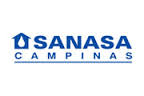 SOCIEDADE DE ABASTECIMENTO DE ÁGUA E SANEAMENTO S/ACONCURSO PÚBLICO 01/2016EDITAL DE RESULTADO DEFINITIVO – Nº 14/2017	A Sociedade de Abastecimento de Água e Saneamento S/A – SANASA CAMPINAS, tendo em vista o Concurso Público para preenchimento de empregos públicos, de acordo com o que consta no Edital de Abertura de Inscrições publicado no Diário Oficial do Município de Campinas, em 02/09/2016, RESOLVE: 1.	Tornar Público, de acordo com os itens 2, 4 e subitens do Capítulo XII, do Edital de Abertura de Inscrições nº 01/2016, o Resultado Final para os Empregos: J10-Agente de Leitura, K11-Agente Técnico de Saneamento, L12-Agente Técnico de Saneamento-Captação de Água e Estação de Tratamento de Água e M13-Agente Técnico de Saneamento-Estação Elevatória e Estação de Tratamento de Esgoto, por meio de duas listas:a)	a primeira contendo a pontuação e classificação geral de todos os candidatos, inclusive a dos candidatos às vagas reservadas a candidatos com deficiência, caso obtenha pontuação/classificação necessária;b)	a segunda contendo apenas a pontuação dos candidatos às vagas reservadas a candidatos com deficiência;c)	os demais candidatos serão excluídos do Concurso.2.	Informar que os recursos interpostos quanto à Prova Prática de Capacidade Física-TAF foram analisados e as respostas serão levadas ao conhecimento de todos os candidatos inscritos no Concurso por meio do site da Fundação Carlos Chagas (www.concursosfcc.com.br), não tendo qualquer caráter didático, sendo disponibilizadas pelo prazo de 7 (sete) dias a contar da data da publicação deste Edital.3.	Comunicar que, a partir da data de publicação deste Edital, o Resultado Final poderá ser consultado no site da Fundação Carlos Chagas (www.concursosfcc.com.br) e no site da Sanasa (www.sanasa.com.br).Campinas, 27 de abril de 2017.Fernando Ribeiro RossilhoPresidente da Comissão de Concurso PúblicoSOCIEDADE DE ABASTECIMENTO DE ÁGUA E SANEAMENTO S/ADiversos CargosHABILITADOS EM ORDEM DE CLASSIFICAÇÃO (RESULTADO FINAL)Legendas:(D) 	CANDIDATOS COM DEFICIÊNCIA.34 Candidato(s) nesta opção.160 Candidato(s) nesta opção.40 Candidato(s) nesta opção.25 Candidato(s) nesta opção.CANDIDATOS DEFICIENTES HABILITADOS EM ORDEM DE CLASSIFICAÇÃO (RESULTADO FINAL)1 Candidato(s) nesta opção.J10 - AGENTE DE LEITURAJ10 - AGENTE DE LEITURAJ10 - AGENTE DE LEITURAJ10 - AGENTE DE LEITURAJ10 - AGENTE DE LEITURAJ10 - AGENTE DE LEITURAJ10 - AGENTE DE LEITURAJ10 - AGENTE DE LEITURAJ10 - AGENTE DE LEITURAJ10 - AGENTE DE LEITURAJ10 - AGENTE DE LEITURAJ10 - AGENTE DE LEITURAINSCRIÇÃONOMENOTA OBJETIVATESTE DE APTIDÃO FÍSICATESTE DE APTIDÃO FÍSICATESTE DE APTIDÃO FÍSICATESTE DE APTIDÃO FÍSICATESTE DE APTIDÃO FÍSICACRITÉRIOS DE DESEMPATECRITÉRIOS DE DESEMPATENOTA FINALCLASS FINALINSCRIÇÃONOMENOTA OBJETIVATESTESTESTESTESTESSOMA TESTESNOTA PONDERADACRITÉRIOS DE DESEMPATECRITÉRIOS DE DESEMPATENOTA FINALCLASS FINALINSCRIÇÃONOMENOTA OBJETIVA123SOMA TESTESNOTA PONDERADANASCIMENTOJURADONOTA FINALCLASS FINAL0014203hTHIAGO GONCALVES82,6950,0050,0050,00150,00300,0004/12/1985NÃO382,6910012697eANA PAULA DO COUTO SIMPLIANO82,6950,0050,0050,00150,00300,0001/01/1988NÃO382,6920013288dGUILHERME SILVA DOS SANTOS82,6950,0050,0050,00150,00300,0008/06/1992NÃO382,6930001180aJULIA CABRAL TERESA79,4550,0050,0050,00150,00300,0027/07/1990NÃO379,4540012861cCAROLINE SANTOS PENSSE76,2050,0050,0050,00150,00300,0001/12/1997NÃO376,2050013815aMAYLON RODRIGUES BATISTA72,9550,0050,0050,00150,00300,0017/12/1995NÃO372,9560012736kANDRE PEREIRA MONTEIRO71,3350,0050,0050,00150,00300,0017/05/1982NÃO371,3370014294dWAGNER FABIANO RIVA71,3350,0050,0050,00150,00300,0006/04/1984NÃO371,3380014223cUMBERTO RODRIGUES FERREIRA JUNIOR68,0850,0050,0050,00150,00300,0001/11/1995SIM368,0890012791hBEATRIZ DOS SANTOS BARBOSA66,4650,0050,0050,00150,00300,0016/04/1998NÃO366,46100001159jADALBERTO SILVA DOS SANTOS72,9550,0040,0050,00140,00280,0003/02/1983NÃO352,95110014014eRICARDO ARAUJO DOS SANTOS72,9550,0040,0050,00140,00280,0029/12/1990NÃO352,95120013949kRAFAEL HENRIQUE DUTRA ILARIO71,3350,0040,0050,00140,00280,0005/07/1988NÃO351,33130014284aVITOR DE SOUZA MARTINS66,4650,0040,0050,00140,00280,0018/02/1992NÃO346,46140013154eFABRICIO APARECIDO NORY69,7140,0040,0050,00130,00260,0014/04/1988NÃO329,71150012752iANGELO MARIANO CHAN69,7150,0030,0050,00130,00260,0002/11/1988NÃO329,71160014321cWILLIAM CAMARGO DE SOUZA66,4650,0050,0030,00130,00260,0004/03/1992NÃO326,46170013740gMARIA  IRENE LEAL MASS76,2020,0050,0050,00120,00240,0028/10/1979NÃO316,20180013301cHEBERT HENRIQUE LUIS DOS SANTOS72,9550,0030,0040,00120,00240,0015/06/1981NÃO312,95190014246dVALTER JOSE DA SILVA68,0830,0040,0050,00120,00240,0008/04/1970NÃO308,08200013920iPAULO ROGERIO LAUMES AZEVEDO MARQUES81,0750,0040,0020,00110,00220,0022/07/1970NÃO301,07210013716jMARCIO LUIS FERREIRA74,5850,0050,0010,00110,00220,0010/05/1985NÃO294,58220013628bLUCAS BARBOSA DE FARIA ALVES68,0850,0040,0020,00110,00220,0011/11/1992NÃO288,08230012870dCELSO BERTAGLIA JUNIOR66,4650,0040,0020,00110,00220,0022/08/1993NÃO286,46240012711fANDERSON FELIPE BARBOSA BREDDA66,4650,0040,0020,00110,00220,0025/06/1994NÃO286,46250013410hJESSE DE OLIVEIRA89,1940,0030,0020,0090,00180,0006/01/1979NÃO269,19260013358jIVAN FERNANDES DA SILVA82,6940,0030,0020,0090,00180,0031/08/1981NÃO262,69270013626iLUCAS ASSIS ALVES77,8250,0030,0010,0090,00180,0014/08/1991NÃO257,82280013438hJOAO RICARDO CARVALHO DA SILVA72,9520,0030,0040,0090,00180,0027/10/1975NÃO252,95290013943jRAFAEL FELIPE FRANCO DA SILVA69,7130,0040,0020,0090,00180,0025/04/1991NÃO249,71300013268iGISELE FRANCA FERREIRA89,1920,0040,0020,0080,00160,0006/07/1995NÃO249,19310013517dJOYCE DE FREITAS COUTO71,3310,0050,0020,0080,00160,0021/02/1985NÃO231,33320013118aERIQUE MONCHIERO68,0840,0020,0020,0080,00160,0017/12/1965SIM228,08330013490jJOSE MARCOS DE OLIVEIRA68,0830,0030,0020,0080,00160,0018/11/1980NÃO228,0834K11 - AGENTE TÉCNICO DE SANEAMENTOK11 - AGENTE TÉCNICO DE SANEAMENTOK11 - AGENTE TÉCNICO DE SANEAMENTOK11 - AGENTE TÉCNICO DE SANEAMENTOK11 - AGENTE TÉCNICO DE SANEAMENTOK11 - AGENTE TÉCNICO DE SANEAMENTOK11 - AGENTE TÉCNICO DE SANEAMENTOK11 - AGENTE TÉCNICO DE SANEAMENTOK11 - AGENTE TÉCNICO DE SANEAMENTOK11 - AGENTE TÉCNICO DE SANEAMENTOK11 - AGENTE TÉCNICO DE SANEAMENTOK11 - AGENTE TÉCNICO DE SANEAMENTOINSCRIÇÃONOMENOTA OBJETIVATESTE DE APTIDÃO FÍSICATESTE DE APTIDÃO FÍSICATESTE DE APTIDÃO FÍSICATESTE DE APTIDÃO FÍSICATESTE DE APTIDÃO FÍSICACRITÉRIOS DE DESEMPATECRITÉRIOS DE DESEMPATENOTA FINALCLASS FINALINSCRIÇÃONOMENOTA OBJETIVATESTESTESTESTESTESSOMA TESTESNOTA PONDERADACRITÉRIOS DE DESEMPATECRITÉRIOS DE DESEMPATENOTA FINALCLASS FINALINSCRIÇÃONOMENOTA OBJETIVA123SOMA TESTESNOTA PONDERADANASCIMENTOJURADONOTA FINALCLASS FINAL0015482jJOSE FRANCA SILVA NETTO81,8450,0050,0050,00150,00300,0030/10/1995NÃO381,8410014589aCESAR AUGUSTO ZAPPA76,9550,0050,0050,00150,00300,0027/06/1972NÃO376,9520015492bJOSE MARCIO FLAUSINO76,9550,0050,0050,00150,00300,0009/09/1975NÃO376,9530014437kANTONIO CARLOS SANTOS GOMES73,6950,0050,0050,00150,00300,0030/10/1983NÃO373,6940015714eLUIS MARCELO DELLA TORRE BALLO72,0650,0050,0050,00150,00300,0018/04/1984NÃO372,0650015123dGABRIEL TOMAZ FERREIRA72,0650,0050,0050,00150,00300,0010/03/1998NÃO372,0660014503iBRUNO DANIEL DE OLIVEIRA70,4250,0050,0050,00150,00300,0014/09/1984NÃO370,4270014750dDIEGO ESTEVES TEMPORINI70,4250,0050,0050,00150,00300,0022/02/1987NÃO370,4280015730cLUIZ EDUARDO GREGORIO DA SILVA68,7950,0050,0050,00150,00300,0017/12/1980NÃO368,7990015556bKALLEU BRUNO SANTO68,7950,0050,0050,00150,00300,0014/08/1991NÃO368,79100015945bMURILLO CARNEIRO FERREIRA68,7950,0050,0050,00150,00300,0012/07/1993NÃO368,79110015897fMATHEUS MODULO67,1650,0050,0050,00150,00300,0008/01/1987SIM367,16120015734kLUIZ FERNANDO QUIONHA67,1650,0050,0050,00150,00300,0009/07/1987NÃO367,16130015975kNICKSON RICHARD MATTOS DE JESUS67,1650,0050,0050,00150,00300,0003/12/1996NÃO367,16140014611aCLAUDINEI APARECIDO DA SILVA65,5350,0050,0050,00150,00300,0006/07/1984NÃO365,53150015726aLUIZ CARLOS DE SOUZA JUNIOR65,5350,0050,0050,00150,00300,0023/09/1984NÃO365,53160015733iLUIZ FERNANDO DURELLO65,5350,0050,0050,00150,00300,0014/03/1988NÃO365,53170015477fJOSE ERINALDO FERREIRA DE LIMA63,9050,0050,0050,00150,00300,0021/03/1987NÃO363,90180016248gROGGER LEAL DA HORA63,9050,0050,0050,00150,00300,0020/06/1992SIM363,90190014559cCARLOS FRANCISCO SOUZA FERNANDES62,2750,0050,0050,00150,00300,0001/06/1982SIM362,27200014897aELIEL KASSIO GOMES62,2750,0050,0050,00150,00300,0013/01/1987NÃO362,27210015274cHENRIQUE FIRMINO DOS SANTOS62,2750,0050,0050,00150,00300,0007/06/1989NÃO362,27220015108hGABRIEL DE OLIVEIRA BRITO62,2750,0050,0050,00150,00300,0012/07/1991NÃO362,27230016246cROGERIO SIMOES DE LIMA62,2750,0050,0050,00150,00300,0026/11/1992NÃO362,27240016447bVINICIUS OLIVEIRA DOS SANTOS62,2750,0050,0050,00150,00300,0018/05/1994SIM362,27250015215iGUILHERME FERREIRA SANTOS62,2750,0050,0050,00150,00300,0001/05/1995NÃO362,27260015935jMILTON CESAR CAMPOS JUNIOR62,2750,0050,0050,00150,00300,0018/06/1996SIM362,27270014884cELAINE CRISTINA DOS SANTOS60,6450,0050,0050,00150,00300,0006/02/1978SIM360,64280014817jEDCARLOS MOREIRA GOMES DA SILVA60,6450,0050,0050,00150,00300,0010/07/1986NÃO360,64290014857kEDSON DIAS DA SILVA60,6450,0050,0050,00150,00300,0008/12/1989NÃO360,64300016039iPAULO ROGERIO BUENO CARLOS60,6450,0050,0050,00150,00300,0022/07/1990NÃO360,64310016085eRAFAEL IVAIR DARINI60,6450,0050,0050,00150,00300,0006/07/1993NÃO360,64320016345eTHAMIRIS MENEGONI CAMPANA OLIVER80,2150,0050,0040,00140,00280,0016/06/1991NÃO360,21330016176hRICARDO MARCONDES DA SILVA59,0050,0050,0050,00150,00300,0005/07/1980NÃO359,00340001193jALEKSANDRO OLIVEIRA MASFERRER59,0050,0050,0050,00150,00300,0018/11/1984NÃO359,00350014938kERIC HENRIQUE SCARELLI59,0050,0050,0050,00150,00300,0019/07/1987NÃO359,00360015124fGABRIEL TOMAZ CARNEIRO DE MARQUI59,0050,0050,0050,00150,00300,0015/10/1994NÃO359,00370016450bVINICIUS QUIRINO BUENO59,0050,0050,0050,00150,00300,0004/06/1997NÃO359,00380015740fLUIZ RIBAMAR ALENCAR DA SILVA78,5850,0040,0050,00140,00280,0016/01/1981NÃO358,58390001868fALLAN DO NASCIMENTO SOUZA76,9550,0050,0040,00140,00280,0020/03/1991NÃO356,95400014389dANDRE FRANCISCO TRESSO DE ANGELO75,3250,0050,0040,00140,00280,0013/06/1986NÃO355,32410014802hDOUGLAS DA SILVA RODRIGUES73,6940,0050,0050,00140,00280,0030/05/1986NÃO353,69420014961fESTEVAO PEPATO73,6950,0050,0040,00140,00280,0005/01/1989NÃO353,69430016432kVICTOR HUGO NEVES70,4250,0050,0040,00140,00280,0003/01/1995NÃO350,42440014521kBRUNO RICARDO DA SILVA67,1650,0050,0040,00140,00280,0011/04/1987NÃO347,16450016018aPAULO HENRIQUE DE SOUZA65,5340,0050,0050,00140,00280,0015/02/1979SIM345,53460015014jFABIO RIBEIRO DE JESUS65,5350,0040,0050,00140,00280,0002/11/1981NÃO345,53470015106dGABRIEL DAVID ANDRADE DE SIQUEIRA65,5350,0040,0050,00140,00280,0001/03/1996NÃO345,53480015858gMARIA REGINA CALIL GIUDICE63,9040,0050,0050,00140,00280,0026/11/1980NÃO343,90490015902fMAURICIO AUGUSTO SANTOS DA SILVA63,9050,0040,0050,00140,00280,0007/08/1982NÃO343,90500015388gJOAO PAULO DE BRITO63,9050,0050,0040,00140,00280,0007/12/1987NÃO343,90510014785aDIONATAM DE SOUZA PEDRO63,9050,0040,0050,00140,00280,0030/06/1993NÃO343,90520014687aDANIEL BATISTA GALDINO81,8450,0030,0050,00130,00260,0013/06/1978NÃO341,84530016481bWANDERSON CRISTIANO DE ANDRADE60,6450,0050,0040,00140,00280,0008/05/1994NÃO340,64540015398jJOAO SILVA ARAUJO59,0050,0050,0040,00140,00280,0005/02/1983NÃO339,00550015926iMICHAEL FELIPE LUZ DOS SANTOS59,0050,0040,0050,00140,00280,0011/06/1993NÃO339,00560014736jDAVID NICAEL MARTINS GOUVEIA59,0050,0040,0050,00140,00280,0004/10/1996NÃO339,00570015391gJOAO PAULO MAZARELLA78,5850,0050,0030,00130,00260,0030/06/1980NÃO338,58580016096jRAFAEL ALVES REGIS78,5850,0050,0030,00130,00260,0023/12/1991NÃO338,58590014596iCHARLES HENRIQUE DA SILVA75,3250,0030,0050,00130,00260,0009/05/1979NÃO335,32600014734fDAVID JOSE BARBOSA JUNIOR72,0650,0050,0030,00130,00260,0026/12/1982NÃO332,06610015885jMATHEUS BORSONE72,0650,0040,0040,00130,00260,0002/05/1993NÃO332,06620015227eGUILHERME SANTOS PEREIRA70,4250,0030,0050,00130,00260,0023/10/1996NÃO330,42630015785fMARCIO ALVES DANTAS67,1630,0050,0050,00130,00260,0027/03/1988NÃO327,16640015151iGERSON JOSE PEREIRA63,9050,0030,0050,00130,00260,0021/03/1987NÃO323,90650014628gCLAUDIO TEIXEIRA DA SILVA PINTO62,2750,0030,0050,00130,00260,0010/05/1971NÃO322,27660016033hPAULO ROBERTO MAGALHAES DE ANDRADE62,2750,0040,0040,00130,00260,0031/03/1981NÃO322,27670016252iRONALDO ADRIANO SOARES60,6450,0030,0050,00130,00260,0028/01/1978NÃO320,64680015447hJOSE ANTONIO DE BRITO JUNIOR60,6450,0050,0030,00130,00260,0027/06/1978NÃO320,64690014797hDONIZETE DE JESUS DA SILVA60,6450,0030,0050,00130,00260,0029/10/1981NÃO320,64700015761cMARCELO BATISTA FERMINO60,6450,0040,0040,00130,00260,0012/04/1986NÃO320,64710016352bTHIAGO CESAR SIMPLIANO DA SILVA60,6430,0050,0050,00130,00260,0018/05/1987NÃO320,64720015904jMAURICIO DE SOUSA SILVA60,6440,0040,0050,00130,00260,0005/07/1991NÃO320,64730016090iRAFAEL MESSIAS60,6450,0030,0050,00130,00260,0011/03/1997NÃO320,64740016306fSERGIO ROSA DE FRANCA80,2150,0050,0020,00120,00240,0009/05/1985NÃO320,21750014956bESTEVAM RAFAEL SALMI SANTOS59,0050,0050,0030,00130,00260,0007/07/1987NÃO319,00760016082jRAFAEL HENRIQUE MARQUES SANTANA59,0030,0050,0050,00130,00260,0026/02/1989NÃO319,00770014770jDIEGO RIBEIRO DOS SANTOS59,0050,0030,0050,00130,00260,0018/10/1996NÃO319,00780016228aRODRIGO RAMOS DA CRUZ SOZZA76,9550,0050,0020,00120,00240,0025/10/1982NÃO316,95790015781iMARCELO SHIGUETOSHI GONDO73,6950,0050,0020,00120,00240,0017/02/1978NÃO313,69800015182iGIOVANI OLIVEIRA DA SILVA72,0650,0050,0020,00120,00240,0021/04/1990SIM312,06810015879dMATEUS RODRIGUES DA SILVA68,7950,0050,0020,00120,00240,0030/01/1989NÃO308,79820015615cLEON DOS SANTOS GONCALVES68,7950,0050,0020,00120,00240,0027/03/1992NÃO308,79830015918jMAYCON MICHAEL MARTINS68,7950,0040,0030,00120,00240,0018/12/1994NÃO308,79840014813bDOUGLAS ZABOT88,3750,0040,0020,00110,00220,0006/08/1994NÃO308,37850015229iGUILHERME VINICIUS DE OLIVEIRA65,5350,0020,0050,00120,00240,0006/12/1992NÃO305,53860015928bMICHAEL RAFAEL ORTEGA REAL65,5350,0050,0020,00120,00240,0024/09/1994NÃO305,53870000405eADEMIR JOSE DA SILVA63,9050,0050,0020,00120,00240,0015/10/1976NÃO303,90880015698kLUIS ANTONIO DOS SANTOS CORDEIRO63,9050,0050,0020,00120,00240,0017/12/1980NÃO303,90890014829fEDILSON MAXIMO DOS SANTOS60,6450,0020,0050,00120,00240,0027/05/1975SIM300,64900016476iWALLACE VICTOR GOTTI60,6430,0040,0050,00120,00240,0031/10/1985NÃO300,64910015334fJAIR LOPES DOS SANTOS59,0040,0030,0050,00120,00240,0030/07/1979NÃO299,00920016244jROGERIO QUEIROZ CAETANO59,0020,0050,0050,00120,00240,0007/04/1986NÃO299,00930016473cWALISSON DA CRUZ LOPES COUTINHO59,0030,0040,0050,00120,00240,0026/03/1990NÃO299,00940015966jNATHALIA MORAES CAMILO SILVA59,0050,0050,0020,00120,00240,0007/01/1991NÃO299,00950015687fLUCIANO DE SOUZA GOMES76,9510,0050,0050,00110,00220,0021/04/1985NÃO296,95960014588jCESAR AUGUSTO SILVA72,0650,0030,0030,00110,00220,0003/02/1987NÃO292,06970015115eGABRIEL JESUS DE FREITAS70,4250,0030,0030,00110,00220,0028/07/1989NÃO290,42980015204dGUILHERME BELTRAMIN DA SILVA68,7950,0040,0020,00110,00220,0024/02/1991NÃO288,79990015295kIGOR GUSTAVO DA SILVA BOSI67,1650,0040,0020,00110,00220,0028/12/1984NÃO287,161000014965cEVAIR APARECIDO DE SOUZA65,5350,0020,0040,00110,00220,0021/11/1988NÃO285,531010014944fERICO YUKIO DE OLIVEIRA YOSHIZAKI63,9040,0040,0030,00110,00220,0004/10/1981NÃO283,901020015932dMICHEL FRANCISCO CORREIA62,2730,0030,0050,00110,00220,0015/05/1982NÃO282,271030016383bTIAGO FERREIRA60,6450,0040,0020,00110,00220,0020/01/1983NÃO280,641040014953gERNESTO PAES NETO60,6430,0040,0040,00110,00220,0025/11/1988NÃO280,641050016089bRAFAEL MARCOS LEONEN DA SILVA60,6450,0050,0010,00110,00220,0013/02/1994SIM280,641060014423kANISIO BEZERRA DE MENDONCA59,0030,0050,0030,00110,00220,0009/02/1970NÃO279,001070016200aROBSON DIEGO DA SILVA ARRUDA59,0050,0030,0030,00110,00220,0004/03/1990NÃO279,001080016335bTALES GABRIEL CAMPOS ANTUNES DE SA59,0050,0040,0020,00110,00220,0001/08/1996SIM279,001090015715gLUIS MOREIRA75,3230,0040,0030,00100,00200,0028/05/1977NÃO275,321100016307hSERGIO SILOS CORREIA73,6950,0030,0020,00100,00200,0024/07/1965NÃO273,691110000394dADAILTON BATISTA COSTA73,6930,0030,0040,00100,00200,0021/05/1979NÃO273,691120014804aDOUGLAS DIAS DE CARVALHO73,6950,0040,0010,00100,00200,0017/02/1989NÃO273,691130015222fGUILHERME MATTE DE OLIVEIRA73,6930,0050,0020,00100,00200,0022/02/1994NÃO273,691140015566eKLEBER CARVALHO FERNANDES70,4230,0050,0020,00100,00200,0025/02/1983SIM270,421150014784jDIOGO RIBEIRO68,7940,0050,0010,00100,00200,0011/04/1984NÃO268,791160001186bALAN VINICIUS DAMIAO DE CARVALHO GUIMARAES (D)68,7950,0030,0020,00100,00200,0014/09/1990NÃO268,791170016216eRODRIGO COUTO DE ASSIS67,1650,0020,0030,00100,00200,0014/11/1979NÃO267,161180014877fEDUARDO SOARES TAVARES JUNIOR67,1620,0030,0050,00100,00200,0030/01/1995NÃO267,161190015986eODAIR DE SOUZA QUENUPE65,5350,0020,0030,00100,00200,0010/08/1973NÃO265,531200016126dREGINALDO BORGES DA SILVA63,9050,0030,0020,00100,00200,0010/06/1981NÃO263,901210015349hJEAN MARCIO DA SILVA63,9050,0010,0040,00100,00200,0007/07/1987NÃO263,901220014636fCLEBER CHAMEK62,2740,0020,0040,00100,00200,0008/02/1980NÃO262,271230015768fMARCELO FERREIRA DE SOUZA62,2710,0050,0040,00100,00200,0006/01/1982NÃO262,271240014396aANDRE LUIS DE MELO62,2750,0030,0020,00100,00200,0030/07/1983NÃO262,271250001834kALEX SANDRO DE MORAES CAMARGO60,6440,0030,0030,00100,00200,0030/01/1979NÃO260,641260015563jKINN ROGES CUNHA PEREIRA60,6440,0040,0020,00100,00200,0002/04/1989SIM260,641270015833bMARCOS GABRIEL ESTEVAM60,6440,0040,0020,00100,00200,0004/09/1989NÃO260,641280015405cJOCIMAR SILVA DE SOUZA60,6450,0040,0010,00100,00200,0028/05/1992NÃO260,641290015872aMATEUS CRISTINO MURBACH59,0040,0040,0020,00100,00200,0028/06/1994SIM259,001300000397jADAURI LOPES DO PRADO76,9530,0010,0050,0090,00180,0021/11/1974NÃO256,951310014550gCARLOS EDUARDO DE PAULA MARIANO72,0650,0030,0010,0090,00180,0030/12/1977NÃO252,061320015228gGUILHERME VIANA GARCIA70,4230,0040,0020,0090,00180,0005/04/1995NÃO250,421330016446kVINICIUS NOGUEIRA DA SILVA MAIA67,1640,0020,0030,0090,00180,0030/05/1998SIM247,161340015289eIDMAR OLIVEIRA DE ALMEIDA65,5340,0040,0010,0090,00180,0007/10/1976NÃO245,531350001199kALESSANDRO GOMES RIBEIRO65,5330,0040,0020,0090,00180,0027/04/1978NÃO245,531360014426fANTONIEL JESUS DA SILVA DE LACERDA ALVES65,5320,0020,0050,0090,00180,0019/04/1985NÃO245,531370016304bSERGIO PAULO BERNARDES62,2720,0020,0050,0090,00180,0013/03/1980NÃO242,271380016309aSIDINEY DO NASCIMENTO62,2720,0020,0050,0090,00180,0008/10/1981NÃO242,271390015542bJULIO CESAR MAGALHAES62,2730,0040,0020,0090,00180,0001/12/1981NÃO242,271400015373eJHONNATAN ESTEVES DA SILVA62,2750,0030,0010,0090,00180,0012/10/1991NÃO242,271410015098iFRANCISCO RODRIGUES DA CRUZ60,6450,0030,0010,0090,00180,0009/11/1969NÃO240,641420016258jRONALDO JOSE MURBACH59,0040,0040,0010,0090,00180,0011/10/1969NÃO239,001430015624dLEONARDO KNUPFER SANTOS59,0040,0010,0040,0090,00180,0018/05/1977NÃO239,001440016103cRAFAEL TRAJANO DA SILVA59,0050,0030,0010,0090,00180,0002/06/1982NÃO239,001450015984aNORMANDO JOSE DOS ANJOS76,9520,0030,0030,0080,00160,0007/06/1989NÃO236,951460000440gALAN GABRIEL DE AZEVEDO76,9550,0020,0010,0080,00160,0022/09/1994NÃO236,951470015034eFELIPE DE JESUS BERNARDO70,4220,0040,0020,0080,00160,0031/10/1983NÃO230,421480015212cGUILHERME FERNANDES MARTINS DE OLIVEIRA65,5340,0030,0010,0080,00160,0030/03/1995NÃO225,531490016064hPRISCILA GRAZILE DUARTE COSTA63,9020,0050,0010,0080,00160,0003/12/1993NÃO223,901500000443bALAN OLIVEIRA COUTO63,9030,0030,0020,0080,00160,0011/10/1996NÃO223,901510015818fMARCOS ANDREI CAMARGO62,2730,0030,0020,0080,00160,0010/12/1976NÃO222,271520014638jCLEBER JANUARIO CHAGAS62,2720,0040,0020,0080,00160,0019/03/1981NÃO222,271530015797bMARCIO HENRIQUE FERMINO62,2740,0030,0010,0080,00160,0027/06/1989NÃO222,271540014998gFABIANO MARTINS DA SILVA60,6430,0020,0030,0080,00160,0006/07/1978NÃO220,641550016389cTIAGO MATIAS DOMINGUES60,6450,0020,0010,0080,00160,0019/06/1993SIM220,641560014837eEDISIO CARDOSO RODRIGUES59,0040,0020,0020,0080,00160,0022/03/1980NÃO219,001570015799fMARCIO MANOEL ALVES59,0010,0040,0030,0080,00160,0001/09/1981NÃO219,001580016153gRENATO BONOTTO59,0040,0030,0010,0080,00160,0030/06/1987NÃO219,001590015028jFABRIZZIO CONRADO DE CARVALHO ALVARENGA59,0020,0040,0020,0080,00160,0023/02/1988NÃO219,00160L12 - AG TÉC DE SAN - CAPT DE ÁGUA E EST DE TRAT DE ÁGUAL12 - AG TÉC DE SAN - CAPT DE ÁGUA E EST DE TRAT DE ÁGUAL12 - AG TÉC DE SAN - CAPT DE ÁGUA E EST DE TRAT DE ÁGUAL12 - AG TÉC DE SAN - CAPT DE ÁGUA E EST DE TRAT DE ÁGUAL12 - AG TÉC DE SAN - CAPT DE ÁGUA E EST DE TRAT DE ÁGUAL12 - AG TÉC DE SAN - CAPT DE ÁGUA E EST DE TRAT DE ÁGUAL12 - AG TÉC DE SAN - CAPT DE ÁGUA E EST DE TRAT DE ÁGUAL12 - AG TÉC DE SAN - CAPT DE ÁGUA E EST DE TRAT DE ÁGUAL12 - AG TÉC DE SAN - CAPT DE ÁGUA E EST DE TRAT DE ÁGUAL12 - AG TÉC DE SAN - CAPT DE ÁGUA E EST DE TRAT DE ÁGUAL12 - AG TÉC DE SAN - CAPT DE ÁGUA E EST DE TRAT DE ÁGUAL12 - AG TÉC DE SAN - CAPT DE ÁGUA E EST DE TRAT DE ÁGUAL12 - AG TÉC DE SAN - CAPT DE ÁGUA E EST DE TRAT DE ÁGUAINSCRIÇÃONOMENOTA OBJETIVATESTE DE APTIDÃO FÍSICATESTE DE APTIDÃO FÍSICATESTE DE APTIDÃO FÍSICATESTE DE APTIDÃO FÍSICATESTE DE APTIDÃO FÍSICACRITÉRIOS DE DESEMPATECRITÉRIOS DE DESEMPATECRITÉRIOS DE DESEMPATENOTA FINALCLASS FINALINSCRIÇÃONOMENOTA OBJETIVATESTESTESTESTESTESSOMA TESTESNOTA PONDERADACRITÉRIOS DE DESEMPATECRITÉRIOS DE DESEMPATECRITÉRIOS DE DESEMPATENOTA FINALCLASS FINALINSCRIÇÃONOMENOTA OBJETIVA123SOMA TESTESNOTA PONDERADAC. ESPECIF.NASCIMENTOJURADONOTA FINALCLASS FINAL0016684eINGRID LANI MENDES DE OLIVEIRA225,0350,0050,0040,00140,00280,00159,0209/03/1995NÃO505,0310016662fGUILHERME MOREIRA PACIFICO PEREIRA220,9750,0040,0050,00140,00280,00154,9604/10/1992NÃO500,9720016863eNATAN PEREIRA DA SILVA207,7550,0050,0040,00140,00280,00138,7011/10/1993NÃO487,7530016889aPEDRO RIBEIRO FIGUEIREDO COUTO240,2750,0050,0020,00120,00240,00159,0213/09/1988NÃO480,2740016956aTOMAS KATSURAYAMA CAZZOLATO179,3050,0050,0050,00150,00300,00122,4403/07/1990NÃO479,3050016630dFRANCISCO ALVES DA SILVA213,8650,0040,0040,00130,00260,00150,9011/09/1994NÃO473,8660016772bLAERTI REIS ROQUE209,7850,0030,0050,00130,00260,00146,8223/06/1988NÃO469,7870016635cGABRIEL BROCCHI ALVES DO AMARAL208,7750,0030,0050,00130,00260,00142,7627/07/1999NÃO468,7780016968hVINICIUS MOZO YABIKU188,4550,0040,0050,00140,00280,00134,6412/05/1995NÃO468,4590016825hMARCELO JANUARIO DE LIMA206,7330,0050,0050,00130,00260,00146,8224/10/1994NÃO466,73100016914gRICARDO FRAZILLIO KATAOKA171,1750,0040,0050,00140,00280,00102,1214/03/1983NÃO451,17110016588iEDUARDO DALUIO DA COSTA187,4330,0050,0050,00130,00260,00118,3823/03/1994NÃO447,43120000458dADRIELLE CRISTINA CUSTODIO187,4250,0040,0040,00130,00260,00130,5621/02/1997NÃO447,42130016698eJACIARA RODRIGUES DOS SANTOS166,0950,0050,0040,00140,00280,00106,1808/07/1999SIM446,09140016756dJULIO CESAR GENEROSO204,7150,0050,0020,00120,00240,00138,7001/03/1995NÃO444,71150016665aGUILHERME SILVA COSTA204,7150,0040,0030,00120,00240,00138,7004/07/1997NÃO444,71160016639kGABRIEL SALES MAIA194,5550,0050,0020,00120,00240,00134,6420/05/1999NÃO434,55170016969jVINICIUS PAES AZEVEDO153,8950,0040,0050,00140,00280,00106,1803/07/1997NÃO433,89180016925aROGERIO DA SILVA170,1540,0040,0050,00130,00260,00122,4430/10/1982NÃO430,15190016946iTHAIS ABREU DOS SANTOS209,7950,0050,0010,00110,00220,00134,6406/07/1995NÃO429,79200016973aWAGNER TARLEY PEREIRA167,1050,0030,0050,00130,00260,00110,2407/04/1984NÃO427,10210000470eALEXANDRE BERTOLACCINI VERGANI167,1050,0050,0030,00130,00260,00110,2421/08/1997SIM427,10220016916kRICHARDSON ANDRE PEREIRA163,0450,0050,0030,00130,00260,00118,3817/01/1981NÃO423,04230001223dBIANCA PEGORARO MINGARDO173,2050,0050,0020,00120,00240,00110,2417/11/1992NÃO413,20240016744hJOSEFFER RODRIGO JUSTINO PEREIRA162,0150,0050,0020,00120,00240,00114,3010/05/1987NÃO402,01250016928gRONALDO DA SILVA SANTANA162,0130,0030,0050,00110,00220,00114,3017/08/1985NÃO382,01260000475dALICE MELO BRAGA178,2950,0040,0010,00100,00200,00118,3813/03/1997SIM378,29270016899dRAFAEL DE SOUZA LEITE ARDITO172,1950,0030,0020,00100,00200,00106,1806/04/1988NÃO372,19280000497cMARCOS AUGUSTO MACCARI210,8140,0020,0020,0080,00160,00150,9027/12/1984NÃO370,81290001213aANTONIO EDUARDO MIRANDA DE OLIVEIRA165,0850,0040,0010,00100,00200,00102,1211/02/1972NÃO365,08300016804kLUCIANE DE OLIVEIRA LEITE SANTOS179,3030,0040,0020,0090,00180,00122,4404/01/1991SIM359,30310001206dEVERALDO ALVES DOS SANTOS157,9540,0020,0040,00100,00200,00110,2402/12/1978NÃO357,95320016982bWESLEY SANCHES DE OLIVEIRA176,2510,0040,0040,0090,00180,00122,4412/08/1993SIM356,25330016803iLUCAS VINICIUS DE MELO VARELA COSTA173,2050,0030,0010,0090,00180,00110,2401/08/1998NÃO353,20340016659fGUILHERME DO NASCIMENTO QUIJADA172,1950,0030,0010,0090,00180,00118,3829/05/1998NÃO352,19350016971hVITOR CUCOLO DA COSTA178,2710,0050,0020,0080,00160,00130,5623/08/1992NÃO338,27360016919fROBERTO DE LIMA SILVA157,9520,0050,0020,0090,00180,0098,0425/09/1981NÃO337,95370016853bMESSIAS CARNEIRO DA SILVA171,1650,0020,0010,0080,00160,00126,5010/01/1991NÃO331,16380016984fWILLIAM CASTRO DE GODOI150,8440,0030,0020,0090,00180,0093,9829/07/1996NÃO330,84390016978kWELINGTON HENRIQUE SILVA DE JESUS159,9920,0030,0030,0080,00160,00106,1805/05/1995NÃO319,9940M13 - AG TÉC DE SAN - EST ELEV E EST DE TRAT E ESGOTOM13 - AG TÉC DE SAN - EST ELEV E EST DE TRAT E ESGOTOM13 - AG TÉC DE SAN - EST ELEV E EST DE TRAT E ESGOTOM13 - AG TÉC DE SAN - EST ELEV E EST DE TRAT E ESGOTOM13 - AG TÉC DE SAN - EST ELEV E EST DE TRAT E ESGOTOM13 - AG TÉC DE SAN - EST ELEV E EST DE TRAT E ESGOTOM13 - AG TÉC DE SAN - EST ELEV E EST DE TRAT E ESGOTOM13 - AG TÉC DE SAN - EST ELEV E EST DE TRAT E ESGOTOM13 - AG TÉC DE SAN - EST ELEV E EST DE TRAT E ESGOTOM13 - AG TÉC DE SAN - EST ELEV E EST DE TRAT E ESGOTOM13 - AG TÉC DE SAN - EST ELEV E EST DE TRAT E ESGOTOM13 - AG TÉC DE SAN - EST ELEV E EST DE TRAT E ESGOTOM13 - AG TÉC DE SAN - EST ELEV E EST DE TRAT E ESGOTOINSCRIÇÃONOMENOTA OBJETIVATESTE DE APTIDÃO FÍSICATESTE DE APTIDÃO FÍSICATESTE DE APTIDÃO FÍSICATESTE DE APTIDÃO FÍSICATESTE DE APTIDÃO FÍSICACRITÉRIOS DE DESEMPATECRITÉRIOS DE DESEMPATECRITÉRIOS DE DESEMPATENOTA FINALCLASS FINALINSCRIÇÃONOMENOTA OBJETIVATESTESTESTESTESTESSOMA TESTESNOTA PONDERADACRITÉRIOS DE DESEMPATECRITÉRIOS DE DESEMPATECRITÉRIOS DE DESEMPATENOTA FINALCLASS FINALINSCRIÇÃONOMENOTA OBJETIVA123SOMA TESTESNOTA PONDERADAC. ESPECIF.NASCIMENTOJURADONOTA FINALCLASS FINAL0001990cMATHEUS MARTINS GONZALEZ202,3850,0050,0050,00150,00300,00134,2812/02/1992NÃO502,3810017018fKLEBER SERRAO FRANCO189,9250,0050,0050,00150,00300,00134,2820/08/1981NÃO489,9220017056cMATHEUS FIOR SILVA MAFEIS178,9650,0050,0050,00150,00300,00138,9028/04/1992NÃO478,9630017029kLUCIANO ROSA175,9750,0050,0050,00150,00300,00129,6812/06/1978NÃO475,9740017028iLUCIANO MARQUES PEREIRA174,6150,0050,0050,00150,00300,00115,8602/09/1986NÃO474,6150017070hNOAH CARVALHO DE OLIVEIRA169,8750,0050,0050,00150,00300,00120,4624/12/1991NÃO469,8760017032kLUIZ FERNANDO PINTO CARDOSO152,9350,0050,0050,00150,00300,00106,6419/08/1982NÃO452,9370000518gANDRE FELIPE BORGES DE ALMEIDA169,9950,0050,0040,00140,00280,00111,2424/08/1988NÃO449,9980000512fAMANDA FERREIRA ALVES DOS SANTOS169,8750,0040,0050,00140,00280,00120,4617/09/1986NÃO449,8790017122aVICTOR MARINHEIRO169,8750,0040,0050,00140,00280,00120,4627/10/1988NÃO449,87100000521gANGELICA CRISTINA SANTOS MACHADO157,5350,0050,0040,00140,00280,00111,2405/02/1980NÃO437,53110001960eGEULIA STEFANI GONCALVES FAGUNDES190,0450,0040,0030,00120,00240,00125,0619/11/1998NÃO430,04120000526fBENEDITO PEREZ FILHO160,6550,0030,0050,00130,00260,00111,2407/06/1964NÃO420,65130017096dRICARDO RODRIGUES DE OLIVEIRA177,5840,0030,0050,00120,00240,00125,0613/06/1984SIM417,58140017066fMURILO VENTURA FAVERO210,1150,0030,0020,00100,00200,00138,9005/10/1993NÃO410,11150017034dLUIZ PHILIPE FERREIRA RIOS182,3350,0050,0010,00110,00220,00120,4625/02/1991NÃO402,33160017059iMATHEUS MORETTI DE OLIVEIRA174,6150,0040,0020,00110,00220,00115,8611/03/1995SIM394,61170017088eRENAN LODI DORTA191,5540,0040,0020,00100,00200,00129,6825/02/1985NÃO391,55180001983fJENIFER CLARISSE PEREIRA DA SILVA188,4330,0050,0020,00100,00200,00129,6828/06/1982NÃO388,43190017072aPABLO LOPES PAES ATHU VICOSO186,8050,0020,0020,0090,00180,00134,2803/05/1995NÃO366,80200001253bELIEZER DE LIMA154,5410,0040,0050,00100,00200,00102,0208/09/1981SIM354,54210001939cEVERTON FRANCISCO DE ANDRADE168,3810,0040,0040,0090,00180,00115,8607/08/1988NÃO348,38220017090cRENATA SANTOS CAMARGO160,6540,0030,0020,0090,00180,00111,2422/07/1969NÃO340,65230017045iMARCOS VANDERLEI ALVES RODRIGUES154,5430,0040,0020,0090,00180,00102,0227/12/1969NÃO334,54240016994iJODY JUSTINO DOS SANTOS154,5430,0030,0020,0080,00160,00102,0211/07/1981NÃO314,5425K11 - AGENTE TÉCNICO DE SANEAMENTOK11 - AGENTE TÉCNICO DE SANEAMENTOK11 - AGENTE TÉCNICO DE SANEAMENTOK11 - AGENTE TÉCNICO DE SANEAMENTOK11 - AGENTE TÉCNICO DE SANEAMENTOK11 - AGENTE TÉCNICO DE SANEAMENTOK11 - AGENTE TÉCNICO DE SANEAMENTOK11 - AGENTE TÉCNICO DE SANEAMENTOK11 - AGENTE TÉCNICO DE SANEAMENTOK11 - AGENTE TÉCNICO DE SANEAMENTOK11 - AGENTE TÉCNICO DE SANEAMENTOK11 - AGENTE TÉCNICO DE SANEAMENTOK11 - AGENTE TÉCNICO DE SANEAMENTOINSCRIÇÃONOMENOTA OBJETIVATESTE DE APTIDÃO FÍSICATESTE DE APTIDÃO FÍSICATESTE DE APTIDÃO FÍSICATESTE DE APTIDÃO FÍSICATESTE DE APTIDÃO FÍSICACRITÉRIOS DE DESEMPATECRITÉRIOS DE DESEMPATENOTA FINALCLASS FINALCLASS DEFICIENTE FINALINSCRIÇÃONOMENOTA OBJETIVATESTESTESTESTESTESSOMA TESTESNOTA PONDERADACRITÉRIOS DE DESEMPATECRITÉRIOS DE DESEMPATENOTA FINALCLASS FINALCLASS DEFICIENTE FINALINSCRIÇÃONOMENOTA OBJETIVA123SOMA TESTESNOTA PONDERADANASCIMENTOJURADONOTA FINALCLASS FINALCLASS DEFICIENTE FINAL0001186bALAN VINICIUS DAMIAO DE CARVALHO GUIMARAES68,7950,0030,0020,00100,00200,0014/09/1990NÃO268,791171